MOD	ARB/43A13/1Рекомендация МСЭ-Т А.12Обозначение и компоновка Рекомендаций МСЭ-Т(2000 г.; 2004 г.; 2008 г., 2015 г., 2016 г.)1РезюмеВ Рекомендации МСЭ-Т A.12 представлена информация относительно буквенных обозначений серий для Рекомендаций МСЭ-Т.1	Сфера примененияКонсультативная группа по стандартизации электросвязи (КГСЭ) периодически рассматривает методы обозначения и компоновки Рекомендаций, а также Руководство для авторов по подготовке проектов Рекомендаций МСЭ-Т, разрабатываемых и обновляемых Бюро стандартизации электросвязи (БСЭ), предоставляя таким образом подробные руководящие указания по формату и стилю изложения материала. В настоящей Рекомендации приведены принципы, применяемые при обозначении и компоновке Рекомендаций.2	Обозначение и компоновка Рекомендаций2.1	Все Рекомендации Сектора стандартизации электросвязи МСЭ (МСЭ-Т) нумеруются. Номер каждой Рекомендации имеет буквенный префикс, указывающий серию, а также номер, определяющий конкретную тему в этой серии. Нумерация производится таким способом, который позволяет четко и однозначно определять Рекомендацию и облегчает хранение в электронном виде информации, касающейся этой Рекомендации. Дата утверждения в формате YYYY помещается на обложке Рекомендации вместе с ее номером. Если требуется подчеркнуть особенность, может быть добавлен месяц.2.2	Обозначенные буквами серии Рекомендаций охватывают следующие области применения:A	Организация работы МСЭ-ТB	Не распределенаC	Не распределенаD	E	Общая эксплуатация сети, телефонная служба, функционирование служб и человеческие факторыF	Нетелефонные службы электросвязиG	Системы и среда передачи, цифровые системы и сетиH	Аудиовизуальные и мультимедийные системыI	Цифровая сеть с интеграцией службJ	Кабельные сети и передача сигналов телевизионных и звуковых программ и других мультимедийных сигналовK	Защита от помехL	Окружающая среда и ИКТ, изменение климата, электронные отходы, энергоэффективность; конструкция, прокладка и защита кабелей и других элементов линейно-кабельных сооруженийM	Управление электросвязью, включая СУЭ и техническое обслуживание сетейN	Техническое обслуживание: международные каналы передачи звуковых и телевизионных программO	Требования к измерительной аппаратуреP	Качество телефонной передачи, телефонные установки, сети местных линийQ	Коммутация и сигнализация R	Телеграфная передача S	Оконечное оборудование для телеграфных службT	Оконечное оборудование для телематических службU	Телеграфная коммутацияV	Передача данных по телефонной сетиW	Не распределенаX	Сети передачи данных, взаимосвязь открытых систем и безопасностьY	Глобальная информационная инфраструктура, аспекты межсетевого протокола, сети последующих поколений, интернет вещей и "умные" городаZ	Языки и общие аспекты программного обеспечения для систем электросвязи 2.3	Рекомендации в рамках каждой серии классифицируются по разделам в соответствии с темой.2.4	Название каждой Рекомендации должно быть кратким (предпочтительно не более одной строки), но в то же время уникальным, имеющим смысл и не допускающим многозначного толкования. Подробности, определяющие конкретную цель и сферу применения Рекомендации, должны по возможности содержаться в тексте (например, в разделе "Сфера применения").2.5	Следует четко указывать дату официального утверждения данной Рекомендации, исследовательскую(ие) комиссию(и), ответственную(ые) за ее утверждение, и регистрацию ее пересмотров.2.6	Перед основной частью Рекомендации автор новой или пересмотренной Рекомендации помещает резюме и набор ключевых слов, как указано в "Руководстве для авторов по подготовке проектов Рекомендаций МСЭ-Т". Автор может также включить другие предваряющие части документа, такие как базовая информация, как предусмотрено в Руководстве для авторов.2.7	При подготовке проектов новых Рекомендаций, а где это практически возможно, и при пересмотре действующих Рекомендаций следует пользоваться "Руководством для авторов по подготовке проектов Рекомендаций МСЭ-Т".______________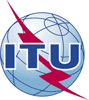 Всемирная ассамблея по стандартизации электросвязи (ВАСЭ-16)
Хаммамет, 25 октября – 3 ноября 2016 годаВсемирная ассамблея по стандартизации электросвязи (ВАСЭ-16)
Хаммамет, 25 октября – 3 ноября 2016 года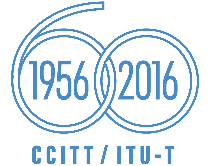 ПЛЕНАРНОЕ ЗАСЕДАНИЕПЛЕНАРНОЕ ЗАСЕДАНИЕДополнительный документ 13
к Документу 43-RДополнительный документ 13
к Документу 43-R29 сентября 2016 года29 сентября 2016 годаОригинал: английскийОригинал: английскийАдминистрации арабских государствАдминистрации арабских государствАдминистрации арабских государствАдминистрации арабских государствПРЕДЛАГАЕМОЕ ИЗМЕНЕНИЕ РЕКОМЕНДАЦИИ МСЭ-T A.12 – Обозначение и компоновка Рекомендаций МСЭ-ТПРЕДЛАГАЕМОЕ ИЗМЕНЕНИЕ РЕКОМЕНДАЦИИ МСЭ-T A.12 – Обозначение и компоновка Рекомендаций МСЭ-ТПРЕДЛАГАЕМОЕ ИЗМЕНЕНИЕ РЕКОМЕНДАЦИИ МСЭ-T A.12 – Обозначение и компоновка Рекомендаций МСЭ-ТПРЕДЛАГАЕМОЕ ИЗМЕНЕНИЕ РЕКОМЕНДАЦИИ МСЭ-T A.12 – Обозначение и компоновка Рекомендаций МСЭ-ТРезюме: